02 апрель 2018г.                             №16                                     02 апреля 2018г.О проведении  праздничного мероприятия «Здравствуйте, односельчане!» с элементами « Шежерэ» , д.Мута-Елга и д. Старый Мутабаш сельского поселения Мутабашевский  сельсовет муниципального района Аскинский район Республики Башкортостан     Руководствуясь п 19.1 ч 1 ст 15.ч. 6 ст 43 Федерального закона « Об общих принципах организации местного самоуправления в Российской Федерации»  № 131-ФЗ от 6 октября . в целях сохранения и развития культурно-исторических традиций, укрепления творческих и национальных связей, организации культурного отдыха жителей сельского поселения, в рамках  проведения 95- летнего юбилея со дня основания деревни Мута-Елга, сохранения традиций общения жителей, предоставление жителям возможности и равной доступности показать достижения в профессиональной и общественной деятельности, народном творчестве и спорте, пропаганды здорового образа жизни среди населения, объединения жителей всех населенных пунктов  сельского поселения, руководствуясь  Уставом сельского поселения Мутабашевский сельсовет, п о с т а н о в л я ю:    1.Организовать и провести праздничное мероприятие «Здравствуйте, односельчане!» с элементами « Шежерэ» ,в д.Мута-Елга «30»июня 2018 г. и в д. Старый Мутабаш 23 июня 2018г.  2.Утвердить оргкомитет, план подготовки и проведения праздничного мероприятия «Здравствуйте, односельчане!» с элементами « Шежерэ» ,в д. Мута-Елга и д.Старый Мутабаш,согласно приложения № 1,2,33. Обнародовать настоящее постановление на информационном стенде в администрации Сельского поселения Аскинский сельсовет муниципального района Аскинский район Республики Башкортостан по адресу: с.Старый  Мутабаш, ул.Центральная, 29 и в официальном сайте www.mutabash.sp04.ruГлава  сельского поселения Мутабашевский сельсовет муниципального района Аскинский район Республики Башкортостан                                                              А.Г.ФайзуллинПриложение № 1                                                                  к постановлению главы                                                                                  сельского поселения                                                                        Мутабашевский  сельсовет от «02» апреля 2018года №  16ПОЛОЖЕНИЕо проведении праздничного мероприятия «Здравствуйте, односельчане!» с элементами « Шежерэ» , д.Мута-Елга  и  д.Старый Мутабаш в сельском поселении Мутабашевский  сельсовет муниципального района Аскинский район РБОбщие положенияНастоящее положение является руководством по проведению праздничного мероприятия «Здравствуйте, односельчане!» с элементами « Шежерэ» , д.Мута-Елга и д.Старый Мутабаш.Организаторы:Администрация Сельского поселения Мутабашевский  сельсовет муниципального района Аскинский район Республики Башкортостан, Сельский дом культуры д.Мута-Елга, СДК с.Старый МутабашОсновные цели и задачи Цель: 1. Привлечение жителей деревни к активному участию в проведении праздничных событий, к  общественной жизни.2. Предоставление участникам праздника возможности продемонстрировать свои творческие способности.3. Развитие новых форм  организации коллективного досуга.4.  Создание возможности творческого общения.5. Создание условия для улучшения  воспитательной  и культурно-массовой  работы  по формированию у населения бережного отношения к природе,  воспитание чувства  гордости  за  свою малую Родину, уважение  к  ее  истории, традициям, быту и укладу жизни.4.Место, время и порядок проведения.1. Дата проведения – «23»июня 2018 г. и 30 июня 2018г.2  Место проведения – площадь около сельского дома культуры д.Мута-Елга.Адрес: РБ, Аскинский район, д.Мута-Елга,ул.Центральная,513. Площадь перед зданием сельской администрации по адресу с. Старый Мутабаш, ул.Центральная,324.  Время проведения – 10.00-15.00Порядок проведения праздничных мероприятий:Приложение № 2к постановлению главы сельского поселения Мутабашевский  сельсовет от  02 апреля 2018 года № 16СОСТАВорганизационной  комиссии  по  подготовке  и  проведения  праздничного мероприятия  «Здравствуйте, односельчане!» с элементами «Шежерэ», д.Мута-Елга и д.Старый МутабашФайзуллин Азат Галимзянович- глава  Сельского  поселения  Мутабашевский  сельсовет, председатель  организационной  комиссии;Салимгареева Земфира Сабирьяновна– методист  СДК д.Мута-Елга,  заместитель председателя  организационной  комиссии;Минниханов Навис Азипович– методист  СДК д.Старый Мутабаш,  заместитель председателя  организационной  комиссии;ЧЛЕНЫ  КОМИССИИ :1.Фатихов Рашит Фатихович-аксакал д.Мута-Елга;2. Нурисламова Альфина Рашидовна-учительница начальных классов3. Хайруллина Фауия Нагимьяновна-депутат избирательного округа № 64.Хусаинов Рафиль Гаптелисламович - депутат избирательного округа № 75. Ахматшина Эльвина Фирдаусовна- специалист СП6. Султаншина Светлана Расиловна-библиотекарь Мута-Елгинской библиотеки7. Галина Миляуша Файзельгаяновна-библиотекарь8. Ахматгалиева Марина Камильевна-управляющий делами9. Галимшина Илия Рустамовна-специалист сельского поселения10. Ногоманова Эльмира Табрисовна-методист СДК с.Старый Мутабаш11.Фазулова Хафаса Хасаньяновна-член  комиссии « Ак инейлэр»12.Шакирова Рафания Хурматовна-член комиссии « Ак инейлэр»13.Хамадуллина Илюса Равиловна-тех.работник СДК д.Мута-Елга14.Давлетханова Сагдат Рафиковна-учительница начальных 15.Хусаинова Гульнара Гаптельяновна- учительница начальных классов 16.Гимаева Гульшат  Равхатовна- председатель женсовета СП17.Султаншин Ильшат Касимович-учитель физкультурыИ.о управляющий  делами :                          Э.Ф.АхматшинаПриложение № 3к постановлению главы сельского поселения Мутабашевский  сельсовет от 02 апреля 2018 года № 16ПЛАН  мероприятий по  подготовке  и  проведения  праздничного мероприятия«Здравствуйте, односельчане!» с элементами « Шежерэ» , д.Мута-Елга и д.Старый МутабашИ.о управляющий  делами :                          Э.Ф.АхматшинаБАШҠОРТОСТАН РЕСПУБЛИКАҺЫАСҠЫН  РАЙОНЫ   МУНИЦИПАЛЬ РАЙОНЫНЫҢ МОТАБАШ  АУЫЛ  БИЛӘМӘҺЕ ХӘКИМИӘТЕ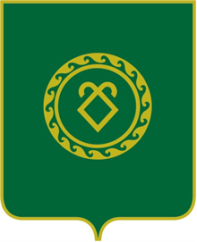                АДМИНИСТРАЦИЯСЕЛЬСКОГО ПОСЕЛЕНИЯМУТАБАШЕВСКИЙ СЕЛЬСОВЕТМУНИЦИПАЛЬНОГО РАЙОНААСКИНСКИЙ РАЙОНРЕСПУБЛИКИ  БАШКОРТОСТАН№МероприятияВремя1Начинают работу торговые точки, игровые площадки, ярмарка – продажа изделий, местных мастеров.9:002Открытие праздника10:00 ч.3Начало программы:- приветственное слово организаторов праздничного мероприятия;- выступления гостей и приглашенных;10:15 ч.4Поздравление и вручение благодарственных писем людям, внесшим вклад в развитие поселения.10:00 ч5- поздравление молодоженов;- поздравление родителей новорожденных;-поздравление юбиляров;10:15 ч6Фотовыставка, выставка детских рисунков, выставка народного творчества, даров природы.с 10:00 ч7 Концертно-театрализованная программа10.30 ч8Национальная спортивно-развлекательная программа для взрослых и детей:                          традиционные народные игры и состязания;конкурсы:разбивание посуды деревянной палкой с закрытыми глазами;бег в мешках;перетаскивание яиц на ложке;ношение воды на коромыслах;вытаскивание денег из катыка;бои мешками на бревне;хождение по наклонному шесту;перетягивание каната и другие состязания и игры.с 11:00 ч.            9Подведение итогов, награждение, вручение памятных подарков14:00ч10Чаепитие14:3011Закрытие15:00 ч№п\пНаименование  мероприятийОтветственныеСроки1Провести  субботник  на  территории  проведения мероприятия и в населенном пунктенаселениеруководители  учрежденийшкола2.Оборудовать сцену для выступлений.депутаты ,староста деревни3.Обеспечение  мероприятия музыкальной аппаратуройФайзуллин А.Г4.Составление  сценария мероприятия  и концертной программыСултаншина С.Р,Мухаярова Г.ВГалина М.Ф5.Приглашение гостей Информирование населения о месте и времени проведения праздничных мероприятий через средства  массовой информацииГалимшина И.РАхматгалиева М.КСултаншина С.РМухаярова6Подготовка праздничной символики (открытки, пригласительных билетов и т.д.)подготовка  вывески объявления Султаншина С.РМухаярова Г.В7Подготовка  « Шежерэ»Султаншина С.РМухаярова Г.В8Выступления детейДавлетханова С.РХусаинова Г.Г9Организация выставки детских рисунков ,поделокДавлетханова С.РХусаинова Г.Г10Организация выставки  поделок и изделий местных мастеровФазулова Х.ХШакирова Р.Х11Организация концертных номеров местных талантовФатихов Р.Ф12Организовать для гостей чайную«Чайная для гостей»Шакирова Р.ХХамадуллина И.РФазулова Х.Х13Организовать  встречу  гостей.Файзуллин А.ГСултаншина С.РМухаярова Г.В14Обеспечение охраны общественного порядка, противопожарной безопасности во время проведения праздничных мероприятийУУП Валиев Р.ФГалиев Р.М15Медицинская помощьХайруллина Ф.Н16Организация командных игр:- «Бег на лыжах»- « Бег в мешках»- «Бой с мешками»Хусаинов Р.ГХусаинова Г.Г17Организация игры: -« Срезание подарков с  завязанными глазами»-ношение воды на коромыслах;Галина М.ФАхматгалиева М.К18Организация игры -«Разбивание посуды деревянной палкой с закрытыми глазами»-перетаскивание яиц на ложке;Ногоманова Э.ТГалимшина И.Р19Спортивные игры:-бег на 100 м-волейбол-турник-прыжки в длину- Армрестлинг-Перетягивание канатаСултаншин И.КСаитов А.К20Составление сметы расходов на подготовку и проведение праздничных мероприятийФайзуллин А.ГМухаярова Г.В21Подведение итогов, награждение, вручение памятных подарковМухарова Г.ВСултаншина С.Р